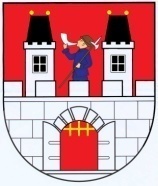 Výzva k podávání podnětů ke změněÚzemního plánu městyse Nový Rychnov     Zastupitelstvo městyse Nový Rychnov oznamuje občanům, že mohou podávat písemně svoje podněty ke změně Územního plánu městyse Nový Rychnov na podatelně úřadu městyse, a to nejpozději do 30. 06. 2022. Zastupitelstvo městyse se rozhodlo přistoupit ke komplexnímu zhodnocení stávajícího územního plánu a na základě podaných podnětů rozhodne o pořízení změny č. 3 územního plánu.     Žádosti by měly být podány na oficiálním formuláři, který je k dispozici na úřadu městyse nebo ke stažení na internetu (např. http://www.dchabry.cz/fotky17334/download/formulare/dost-plan.pdf).Přílohou by měl být zákres do katastrální mapy a označení jaké části pozemku či pozemků se má záměr týkat.     Každý podnět bude projednán zastupitelstvem městyse a v případě jeho schválení budou žadatelé vyrozuměni o dalším postupu a stanovení dalších podmínek.      Městys Nový Rychnov UPOZORŇUJE žadatele, že prvotní schválení podnětu zastupitelstvem městyse nezakládá jistotu, že podnět bude v dalším projednávání návrhu změny územního plánu kladně vyřízen. …………………………………..Reichová Iva – starostka městyse